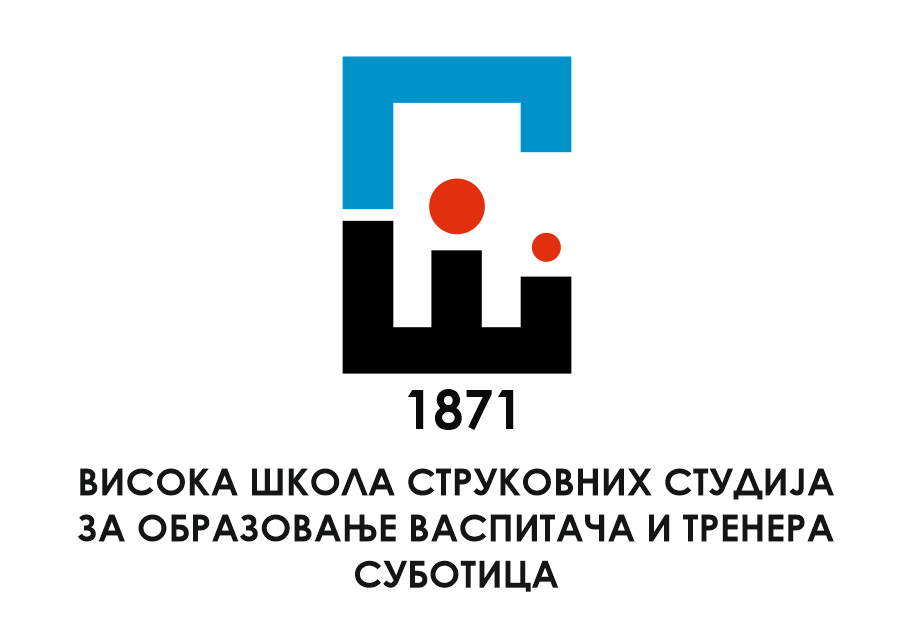 ВИСОКА ШКОЛА СТРУКОВНИХ СТУДИЈА ЗА ОБРАЗОВАЊЕ ВАСПИТАЧА И ТРЕНЕРА СУБОТИЦАFELSŐFOKÚ SZAKIRÁNYÚ ÓVOKÉPZŐ ÉS EDZŐ SZAK SZABADKAБанијска 67, тел. +381(0)24 547-870, факс +381(0)24 547-870Пиб: 100847552, текући рачун: 840-446666-88, матични број: 08058482,шифра делатности: 8542, e-mail: visokaskola@vsovsu.rs, web: www.vsovsu.rs                                   PRIJEMNI ISPIT IZ  BIOLOGIJE                                  SMS 2021/22.Šifra studenta: ______________________________    Broj bodova: _______ (maks. 60)Poštovani, vreme izrade testa je 60 minuta, isključivo plavom ili crnom hemijskom olovkom. Svaki tačan odgovor nosi 1 poen. Želimo Vam puno uspeha u radu!_______________________________________________________________________________________Zaokružite dva tačna odgovora (priznaju sa samo dva tačno zaokružena odgovora) Prokarioti:nemaju jedronemaju organeleimaju jedroimaju genetički materijalnemaju genetički materijalBakterije se dele na gram pozitivne i gram negativne na osnovu razlike u građi:plazmalemekapsulećelijskog zidaFlagele su:vrsta bakterijabičevitreplje Gvožđe učestvuje u izgradnji:purinskih bazahemoglobinahlorofilaKako se naziva biološka disciplina koja se bavi proučavanjem nasleđivanja?histologijagenetikacitologijaZaokružite biom. poljoprivredno zemljištepopulacija ljudi koji žive u Srbijipustinjačopor lavovaKod je komplementaran:aminokiseliniantikodonukodonuKortikosteroidi su hormoni:štitne žlezdeparaštitne žlezdekore nadbubrežne žlezdeBiokatalizatori su:hormonienzimižlezdeDisaharid od ponuđenih jedinjenja je: saharozafruktozaglukozaU toku mitoze dolazi do:deobe telesnih ćelija pri čemu od jedne nastaju četiri ćerke ćelijedeobe telesnih ćelija pri čemu od jedne nastaju dve ćerke ćelijedeobe polnih ćelija pri čemu od jedne nastaju dve ćerke ćelijeCeluloza je:rezervni protein gradivni polisaharidskladišni polisaharidDeobno vreteno nastaje od: mikrofilamenatamitohondrijamikrotubulaHolesterol spada u:ketonemastiproteineAzotna baza je:tirozincitozinserinhistidinReplikacija DNK je proces koji se odvija:van ćelijeu jedruu citoplazmiTokoferol je:vitamin Avitamin Evitamin DMuskulatura čoveka uključuje oko : 120  skeletnih mišića206  skeletnih mišića640  skeletnih mišićaNajveći krvni sud kod čoveka je: plućna venaaortaplućna arterijaTripsinogen se luči od strane:jetreželudcagušteračeKako se zovu kratki nervni završetci?aksonisinapse dendritiPrašnik kod biljaka je analogan kod životinja:muškom polnom organuženskom polnom organujajnikuMesencephalon je:veliki mozaksrednji mozakmeđumozakmali mozakKoja je od navedenih sistematskih kategorija niža od roda? klasaredvrstaNervni centar za disanje se nalazi u: produženoj moždinikičmenoj moždinimoždanom mostuprednjem mozguKrebsov ciklus se odvija u:citoplazmijedrumitohondrijamaPol embriona čoveka zavisi od:jajne ćelijespermatozoidauslova sredinisvi odgovori su tačni nijedan odgovor nije tačanU pasivni oblik ćelijskog transporta spada:Na-K pumpaaktivni transportdifuzijaLimfni sistem se prvi put javlja kod:insekatakičmenjakapljosnatih crvaNervni sistem hordata nalazi se na:trbušnoj strani telaleđnoj strani telabočnoj strani telaNatrijum nitrat se koristi:kao herbicidu prehrambenoj industrijikao insekticidJedan od krajnjih produkata razlaganja masti u organizmu je: ugljen-monoksidvodaholesterolamonijakKoji hormon učestvuje u regulaciji nivoa šećera u krvi?glikogenglukagon gonadotropni hormoni  Koji od procesa ne troši, već oslobađa energiju?anabolizam  katabolizambazalni metabolizamKolagen je vrsta:vitamina mineralaproteinapolisaharidaEpiglotis je deo:organa za izlučivanjeorgana za disanjeorgana za cirkulacijuMasti emulguje:soda-bikarbonažučslezinagušteračaU sastav molekula DNK ulazi:fruktoza glukozaazotne bazeVirusi su:prokariotske ćelijebiološki agensi koji imaju ćelijsku građubiološki agensi koji su inertni u spoljašnjoj sredini Bespolonim razmnožavanjem nastaje jedinka koja:nasleđuje pola genetičkog materijala od oca i pola od majke je identična roditeljskoj, ali ima različit genetički materijalje identična roditeljskoj i ima isti genetički materijalOd klicinog listića, ektoderma se razvija:koža mišići plućaEukariotski višećelijski autotrofni organizmi su:gljiveživotinje  biljkeKako su zovu bakterije štapićastog oblika?kokebacilispiroheteKoja od navedenih bolesti je izazvana virusima?zaušnjacigonorejatetanus  Proces zgrušavanja krvi se naziva: transmisija koagulacijatransfuzija Ukoliko Rh- majka nosi Rh- dete, pri dospeću fetalne krvi u krvotok majke stvaraju se: antigeni antitelaantiseruminišta od navedenog Kloaka je zadnji deo creva u koji se ulivaju izvodni kanali sistema organa za izlučivanja i razmnožavanje kod:čovekapticainsekataU parne organe ne spada:plućabubrezijetraKako se zove osnovna gradivna jedinica kompaktnog koštanog tkiva?nefronosteon neuronkostKoja vrsta mišićnog tkiva je pod kontrolom autonomnog nervnog sistema?poprečno-prugastosrčanovlaknastoU kom delu oka ima najviše krvnih sudova? beonjačasudovnjačamrežnjačaŠta utiče na genotip? genska struktura organizmauslovi sredinei genska struktura organizma i uslovi sredineni genska struktura organizma ni uslovi sredineKoji tip RNK se stvara u procesu transkripcije?t RNKm RNK r RNKGornja i donja plućna vena nose: oksigenisanu krv iz leve komore srca dezoksigenisanu krv u desnu predkomoru srcadezoksigenisanu krv u levu predkomoru srcaKoji gas ne učestvuje u pojavi efekta staklene bašte? vodena paraugljen-dioksidozonSa jedrovom membranom povezane su:Goldžijeve membranemembrane endoplazmatičnog retikulumamembrane mitohondrijaBakterije mogu biti oblika:kvadraštapićaloptesvi odgovori su tačninijedan odgovor nije tačanTelesne ćelije čoveka imaju:23 hromozoma46 hromozoma 2 hromozomaPlastidi su organele:u kojima je smešten genetski materijal ćelijekoje učestvuju u stvaranju proteina koje učestvuju u fotosinteziAldosteron je hormon:štitne žlezdeparaštitne žlezdekore nadbubrežne žlezde